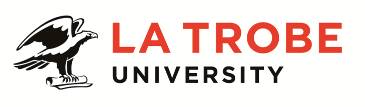 Further information about:La Trobe University - http://www.latrobe.edu.au/about 	College of Science, Health and Engineering – http://www.latrobe.edu.au/sheDepartment of Mathematics and Statistics – http://www.latrobe.edu.au/mathematics-and-statisticsFor enquiries only contact:Dr Christopher Lenard, TEL: + 61 3 5444 7991  Email: c.lenard@latrobe.edu.auLecturer in Mathematics/StatisticsContext StatementThe College of Science, Health and Engineering is comprised of 9 Schools and sixteen Departments with 1,000 staff and 16,000 students, including 900 PhD students across La Trobe’s multi-campus operations. The College offers a range of general and specialist undergraduate and postgraduate courses that are rigorous and attuned to meeting the needs of students in ensuring their readiness to work in changing environments. The College has an outstanding reputation for research excellence, for research translation, and for building strong relationships with industry partners. The Department of Mathematics and StatisticsThe Department of Mathematics and Statistics is comprised of active teaching and research staff across the three broad disciplines of applied mathematics, pure mathematics and statistics.   The Department offers major areas of studies in mathematics and statistics, including at honours level, and also provides many important mathematics and statistics subjects that are undertaken by students from a diverse range of courses and disciplinary backgrounds (e.g. engineering, life sciences).  The Department has several key areas of research strength performing very well in the recent Excellence in Research for Australia (ERA 2015) with a rating of 4 in the two-digit Mathematical Sciences.     This position is located on the Bendigo campus within the Department of Mathematics and Statistics in the School of Engineering and Mathematical Sciences.  The Department provides many important mathematics and statistics subjects that are undertaken by students from a diverse range of courses and disciplinary backgrounds.  The Department is seeking a Level B academic who can contribute to existing areas of research, and teach mathematics and statistics subjects to undergraduate students in a variety of courses.Lecturer (Level B)A Level B teaching and research academic is expected to make a contribution to the discipline at the national level. They will develop curriculum, teach and undertake research or other scholarly work relevant to the development of their discipline or professional field.La Trobe is a participant in the Athena SWAN Charter to enhance gender equality in Science, Technology, Engineering, and Mathematics disciplines. As such, we especially encourage female applicants to apply.Duties at this level may include: Design, coordinate, and teach subjects which provide a high quality learning experience that engages undergraduate, honours, and postgraduate students.Contribute to La Trobe’s Scholarship of learning and Teaching (SoLT) and disciplinary teaching pedagogy and research.Keep abreast of innovations in teaching and learning in areas such as, but not restricted to, online and blended delivery and incorporate these where appropriate. Participate in innovative course level curriculum design, development and review.Contribute to a robust and ambitious research culture.Conduct and publish, or otherwise disseminate high quality and/or high impact research as a member of a team or independently and produce conference/seminar papers and publications from that research.Conduct innovative and high impact research and produce high quality publications resulting from that research.Supervise or co-supervise Higher Degree by Research (HDR), honours, and postgraduate students.Obtain research funding from grants, contracts, and consultancies, individually or as part of a team.Represent the discipline, school, or university at external events. Serve on committees at the school or program level and contribute to committees at the Department/School or College level as required.Contribute to building relationships at local and national level.Perform allocated administrative functions effectively and efficiently.Participate in continuing education for the profession or the teaching community. Undertake other duties commensurate with the classification and scope of the position as required by the Head of Department, Deputy Head of Department or Head of School.	Key Selection Criteria ESSENTIAL: PhD in mathematics or statistics.Demonstrated excellence in teaching and curriculum development. Strong record of research publication, with evidence of quality and impact, relative to opportunity.Demonstrated ability, or evidence of potential, to supervise, or co-supervise, honours and postgraduate students. Sound analytical skills with an ability to communicate complex information clearly both orally and in writing.Demonstrated ability to work independently.Demonstrated ability to work collaboratively and productively with staff and students from a diverse range of backgrounds. DESIRABLE:Demonstrated track record in a current research area within the departmentDemonstrated ability, or evidence of potential, to collaborate in multi-disciplinary projects.Experience in the preparation of research proposal submissions to external funding bodies and evidence of success in securing research funding. Evidence of high quality service teaching of mathematics and statistics subjects to undergraduate students in a variety of coursesTeaching qualificationOther relevant information:The position description is indicative of the initial expectation of the role and subject to changes to University goals and priorities, activities, or focus of the job.Essential Compliance RequirementsTo hold this La Trobe University position the occupant must:hold, or be willing to undertake and pass, a Victorian Working With Children Check; ANDtake personal accountability to comply with all University policies, procedures and legislative or regulatory obligations; including but not limited to TEQSA and the Higher Education Threshold Standards.  La Trobe Cultural QualitiesOur cultural qualities underpin everything we do. As we work towards realising the strategic goals of the University we strive to work in a way which is aligned to our four cultural qualities:We are Connected:  We connect to the world outside — the students and communities we serve, both locally and globally.We are Innovative:  We tackle the big issues of our time to transform the lives of our students and society. We are Accountable:  We strive for excellence in everything we do. We hold each other and ourselves to account, and work to the highest standard.We Care:  We care about what we do and why we do it. We believe in the power of education and research to transform lives and global society. We care about being the difference in the lives of our students and communities.For Human Resource Use OnlyInitials:	GS	Date:  Oct 2017Position DescriptionLecturer in Mathematics/StatisticsLecturer in Mathematics/StatisticsPosition No:50142753Department:Mathematics and StatisticsSchool:Engineering and Mathematical SciencesCampus/Location:BendigoClassification:LEVEL B - LecturerEmployment Type:Full time, continuingPosition Supervisor:Number:Head, Department of Mathematics and StatisticsOther Benefits:http://www.latrobe.edu.au/jobs/working/benefits Position Description